Letní dotace 2017Na základě rozhodnutí starosty obce Středokluky byly spolkům působícím v Obci přiznány účelové dotace z rozpočtu obce Středokluky v rámci Letního dotačního programu následovně:Vice dostupné na stánkách www.stredokluky.czJaroslav Paznocht, v.r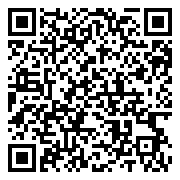 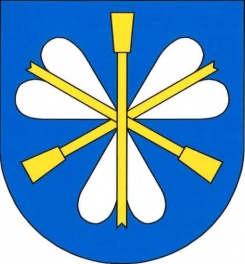 Letní dotace 2017 žadatelúčel dotacepřiznaná dotaceFK StředoklukyÚpravy povrchu areálu fotbalového hřiště50 000 KčFK StředoklukyNákup fotbalové výstroje a výzbroje pro nejmenší fotbalisty8 000 KčSpolek StředoLidiNájem prostoru pro činnost Klubíku provozovaného spolkem StředoLidi9 000 KčSDH StředoklukyNákup ručního a elektrického nářadí7 000 KčSDH StředoklukyCeny na soutěž v požárním sportu4 000 KčSDH StředoklukyNákup pracovních stejnokrojů16 000 KčSDH StředoklukyOpravy a úpravy techniky8 000 KčZKOProvozní výdaje11 000 KčTJ sokol Středokluky z.s.Oprava podlahy v sokolovně37 000 Kč